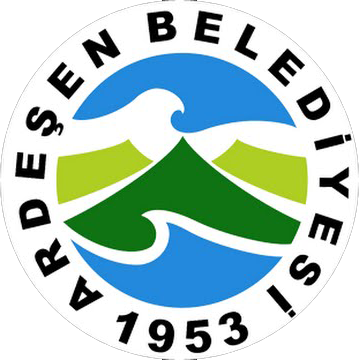 ARDEŞEN BELEDİYESİHİZMET İÇİ EĞİTİM YÖNETMELİĞİBİRİNCİ BÖLÜM                                         Amaç, Kapsam, Dayanak ve Tanımlar             Amaç             MADDE 1 - (1) Bu Yönetmelik, Ardeşen Belediyesinde çalışmakta olan veya işe yeni alınan personelin günün koşullarına uygun olarak yetişmelerini sağlamak, görevinin gerektirdiği bilgi, beceri ve davranışlara sahip tutum kazanmalarını sağlamak, etkinlik ve tutumluluk bilinci ile yetiştirilerek verimliliğini artırmak ve daha ileriki görevlere hazırlanmaları için uygulanacak hizmet içi eğitimin hedeflerini, ilkelerini, planlama esaslarını ve değerlendirme usulleri ile diğer hususları belirlemek amacıyla hazırlanmıştır.             Kapsam              MADDE 2 - (1) Ardeşen Belediyesinde görev yapan tüm personeli kapsar.             Dayanak             MADDE 3 - (1) Bu Yönetmelik, 657 sayılı Devlet Memurları Kanununun 214 üncü maddesine dayanılarak hazırlanmıştır.            Tanımlar            MADDE 4 - (1) Bu Yönetmelikte geçen,            a) Belediye  : Ardeşen Belediyesini,            b) Meclis     : Belediye Meclisini,            c) Başkan    : Ardeşen Belediye Başkanını,             ç) Başkanlık :Ardeşen Belediye Başkanlığını,             d) Müdürlük :Yazı İşleri Müdürlüğünü             e)Eğitim: Personelin meslek içinde yetiştirilmesi amacıyla düzenlenen kurs, seminer, konferans, panel, sempozyum, forum, tartışma, staj, araştırma, inceleme ve uygulama gezileri gibi hizmet içi eğitim faaliyetlerini,             f)Kurul: Başkanlığın eğitim ile ilgili genel politikasını tespit etmek için kurulan Hizmet İçi Eğitim Kurulunu,            g)Eğitim Görevlisi: Hizmet içi eğitim faaliyetlerinde eğitici ve öğretici olarak görevlendirilen personeli,            ğ) Program Yöneticisi: Hizmet içi eğitim faaliyetlerinin bu Yönetmelikteki hükümlere göre yürütülmesinden sorumlu olan personeli,             h) Yıllık Eğitim Planı: Kurumun yıllık eğitim ihtiyaçlarını karşılamak üzere bir yıl için hazırlanan planı,             ı) Eğitim Programı: Gerçekleştirilmesi planlanan eğitimlerin organizasyonuna ilişkin bilginin yer aldığı programı,             i) Komisyon: eğitim programlarına yönelik sınav işlemlerini yürütmek üzere kurulan Sınav Komisyonunu ifade eder.İKİNCİ BÖLÜMEğitim Esasları            Hizmet İçi Eğitimin Hedefleri           MADDE 5 - (1) Hizmet içi eğitimin hedefi, Devlet Memurları Eğitimi Genel Planında, kalkınma planlarında ve iş programlarında eğitim için öngörülen amaçlar doğrultusunda;           a)Personelin bilgisini ve verimliliğini artırarak hizmet içinde yetişmesini sağlamak, daha üst görev ve kadrolara hazırlamak, buna ilişkin görevde yükselme eğitimini düzenlemek,           b)Personele ödev, yetki ve sorumlulukları ile mesleki etik ilkelerini öğretmek, genel haklar ve yasaklar hakkında bilgi vermek,            c)Yönetimde ve uygulamada verimlilik ve etkinliğin artırılmasını sağlamak,           ç)Hizmetlerin tam ve zamanında kullanıcıya ulaşmasını sağlayacak yetişmiş insan gücünü sağlamak,           d)Mevzuattaki değişiklikleri takip ederek Belediye genelinde ilgili mevzuatın uygulanmasında birliği sağlamak,           e)İşe yeni başlayan, kurum veya birim içi görev yeri değişen personelin intibakını sağlamaktır.             Hizmet İçi Eğitimin İlkeleri             MADDE 6 - (1) Hizmet içi eğitim hedeflerine ulaşabilmek için uygulanacak ilkeler;            a)Eğitimin süreklilik, verimlilik, ekonomiklik ve fırsat eşitliğine dayalı olarak yürütülmesi,           b)Eğitimin Başkanlığın amaçları, görevleri, yetkileri, sorumlulukları ve ihtiyaçları dikkate alınarak düzenlenecek plan ve programlara dayandırılması,          c)Eğitimden beklenen sonuçlara ulaşıp ulaşılmadığının belirlenmesi için eğitim çalışmaları sırasında ve bitiminde değerlendirme yapılması,          ç)Eğitim yapılacak yerlerin eğitim şartlarına uygun olması, eğitimin gereklerine göre düzenlenmesi ve donatılması,         d)Her amirin birimdeki personelinin eğitime gönderilmesinden ve yetiştirilişinden sorumlu olması,         e)Gerektiğinde ilgili tüm kuruluşlarla eğitimde işbirliği yapılması, bilgi, belge, araç gereç ve eğitim görevlisi değişiminin sağlanmasıdır. ÜÇÜNCÜ BÖLÜMEğitim Teşkilatı ve Görevleri            Eğitim Teşkilatı             MADDE 7 – (1) Belediyenin hizmet içi eğitim faaliyetleri;             a) Hizmet İçi Eğitim Kurulu,            b) Yazı İşleri Müdürlüğü tarafından yürütülür.            Hizmet İçi Eğitim Kurulu            MADDE 8 - (1) Yazı İşleri Müdürü başkanlığında, diğer birimlerin en üst düzey yöneticileri arasından Başkanlık Makamı tarafından görevlendirilen en az beş kişiden oluşur.            (2) Kurul eğitim konularını görüşmek üzere her yıl Aralık ayında toplanır. Başkanın çağrısı üzerine olağanüstü de toplanabilir. Kurulun kararları öneri niteliğinde olup, bu kararlar Başkanlık Makamının onayı ile kesinleşir. Kurulun sekretarya hizmetlerini Yazı İşleri Müdürlüğü yürütür.           Hizmet İçi Eğitim Kurulunun Görevleri           MADDE 9 - Kurul, hizmet içi eğitim konularına ilişkin olarak;             a) Eğitim faaliyetlerinin yürütülmesi için izlenecek yol, yöntem ve eğitim politikasını saptamak,            b) Yazı İşleri Müdürlüğü tarafından diğer birim müdürlüklerinin görüşleri alınarak hazırlanan Yıllık Eğitim Planı ve programlarını değerlendirip Başkanlık Makamı onayına sunmak üzere son şeklini vermek,             c) Bir önceki yılda uygulanan eğitim faaliyetlerini değerlendirmek,            ç) Eğitim çalışmaları ve uygulamaya ilişkin öneri ve başvurular ile program yöneticilerinin getireceği önerileri incelemek ve karara bağlamak,            d) Gerçekleştirilen eğitim etkinliklerinin sonuçlarını değerlendirmek ile görevlidir.            Yazı İşleri Müdürlüğünün Görevleri             MADDE 10 - (1) Yazı İşleri Müdürlüğü eğitim konusunda;            a)Belediyenin eğitim faaliyetlerini koordine etmek,             b)Yıllık Eğitim Planını hazırlamak,             c)Kurulun görüşü ve Başkanlık Makamının onayından sonra kesinleşen Yıllık Eğitim Planına göre eğitim programları hazırlamak,            ç)Hazırlanan eğitim programlarına ilişkin işlemleri planlamak, organize etmek ve izlemek,             d) İhtiyaç duyulması halinde eğitim notlarını hazırlamak,            e) Eğitim programlarına ilişkin ihtiyaç doğrultusunda malzeme temin etmek,           f) İşe yeni başlayan, kurum veya birim içi görev yeri değişen personelin intibakını sağlamak için gerekli eğitim programlarını düzenlemek,           g) Eğitimler ile ilgili araştırmalar yapmak,           ğ) Görevde yükselme ve unvan değişikliğine ilişkin mevzuatta yer alan hükümler çerçevesinde gerekli iş ve işlemleri yapmak,           h) Eğitim taleplerini değerlendirmek,            ı) Kurum dışında gerçekleşen eğitim programlarını araştırmak ve personel için faydalı olabilecek programlar hakkında ilgili birimleri bilgilendirmek,            i) Eğitimleri değerlendirmek,    j) Eğitimlere ilişkin verilerin elektronik ortama kayıt edilmesine ilişkin işlemleri yürütmek ile görevlidir.DÖRDÜNCÜ BÖLÜMEğitim Görevlilerinin Seçimi, Sorumlulukları ve Program Yöneticisinin Görevleri              Eğitim Görevlilerinin Seçimi               MADDE 11 - (1) Her düzeydeki eğitim programlarının uygulanmasında öncelikle Belediye bünyesindeki personel görevlendirilir.              (2)Eğitim konusu hakkında kurum bünyesinde görevlendirilecek personel bulunmaması veya konunun daha deneyimli kimseler tarafından yürütülmesinde yarar görülmesi halinde konusunda ehil, tecrübe sahibi olan kurum dışından kimseler de görevlendirilebilir.               Eğitim Görevlerinin Sorumlulukları               MADDE 12 - (1) Eğitim vermekle görevlendirilenler;                a) Üstlendiği eğitimin konuları ile ilgili plan yapmakla,               b)Programda belirtilen konuları öğretmek ve konuların dikkatle izlenmesini sağlayacak tedbirleri almakla,                c)Program yöneticisi ile işbirliği yapmakla,                 ç)Zorunlu sebepler ile programa devam edemeyecek olmaları halinde program yöneticisine derhal bilgi vermekle yükümlüdürler.                 Program Yöneticisinin Görevleri                MADDE 13 - (1) Program yöneticisi;                a) Eğitim programının gerçekleştirilmesi için gereken hazırlığı yapmakla,                b) Lüzumlu araç ve gereçleri eğitimde hazır bulundurmakla,                c)Eğitim görevlilerinin acil durumlarda eğitime katılamamaları halinde gerekli tedbirleri almakla, eğitim görevlileri ile devamlı işbirliği yapmak ve eğitime katılanların devam durumlarını ve varsa disipline aykırı davranışlarını tespit etmekle,                ç)Gerekli görüldüğünde çalışmaların değerlendirilmesi ile ilgili anketleri uygulamakla,                 d)Hizmet içi eğitim sonunda, eğitimi olumlu veya olumsuz yönde etkileyen faktörler ile alınması gereken önlemlere ilişkin önerileri kapsayan bir rapor hazırlamakla,                e) Eğitim konusunda verilen diğer görevleri yapmakla yükümlüdür.BEŞİNCİ BÖLÜMHizmet İçi Eğitim Planlanması ve Uygulanması            Yıllık Eğitim Planı             MADDE 14 - (1) Yazı İşleri Müdürlüğü kurumun eğitim ihtiyaç analizini yaparak bir sonraki yılın Yıllık Eğitim Planını hazırlar. Bu planlar Kurulda görüşüldükten sonra Başkanlık Makamının onayı ile Aralık ayında kesinleşerek uygulamaya konulur ve örneği mali yılbaşından önce Başbakanlık Devlet Personel Başkanlığına gönderilir. Ayrıca eğitim çalışmalarının sonuçları her altı aylık dönem bitiminden en geç bir ay sonra bir rapor halinde Başbakanlık Devlet Personel Başkanlığına gönderilir. Başkanlık Makamı tarafından onaylanan Yıllık Eğitim Planı kurumsal internet sitesinde yayımlanır.              (2) Yıllık Eğitim Planında eğitimin konusu, süresi, yeri ve gerekli diğer hususlar yer alır.             (3) Yıllık Eğitim Planında yer almayan diğer eğitim konuları plan dışı değerlendirilir.             Hizmet İçi Eğitim Programları              MADDE 15 - (1) Aday memurların eğitimleri: Ardeşen Belediyesi Aday Memurlarının Yetiştirilmelerine İlişkin Yönetmelik hükümlerine göre yürütülür.              (2) Diğer personelin eğitimi: Görevde yükselme ve bunun gibi özel mevzuat hükümleri bulunan eğitimler ilgili mevzuat hükümlerine göre; bunun dışındaki bilgi tazeleme, değişikliklere intibak, üst görevlere hazırlama eğitimi gibi eğitimler bu Yönetmelik hükümlerine göre yürütülür.              (3) Stajyer öğrencilerin eğitimleri: Mesleki Eğitim Kanunu ve ilgili diğer mevzuat hükümlerine göre yürütülür.              (4) Eğitimler kurs, seminer, konferans, uygulamalı eğitim, grup tartışması ve çalışması, işi yaparak öğretme, örnek olay açıklaması, araştırma, soru cevap, yabancı dil eğitimi faaliyetleri, yurt dışı eğitim amaçlı inceleme gezileri, yayın ve benzeri eğitim metotlarından bir veya birkaçının uygulanması suretiyle düzenlenir.                    Yıllık Eğitim Planında Değişiklik              MADDE 16 - (1) Yıllık eğitim planının uygulama sürecinde yapılması zorunlu görülen değişiklikler, Yazı İşleri Müdürünün önerisi üzerine, Başkanlık Makamının onayı ile yapılır.                                  Eğitimin Yapılacağı Yer             MADDE 17 - (1) Eğitimin, kurum bünyesinde uygulanması esastır. Gerekli hallerde diğer kurum ve kuruluşların tesislerinden de yararlanılabilir.              Diğer Kurum ve Kuruluşlardaki Eğitimlere Katılma              MADDE 18 - (1) Personel gerekli görülmesi halinde hizmet içi eğitimin ilkeleri çerçevesinde diğer kurum ve kuruluşların düzenlemiş olduğu programlara katılabilir. ALTINCI BÖLÜMEğitime Katılma, Disiplin ve İzin              Eğitime Katılma             MADDE 19 - (1) Planlanan eğitim programları ilgili birimlere yazı ile duyurulur. Eğitime katılacakların sayı ve nitelikleri programlarda belirtilebilir. Tespit edilen kontenjanlara uygun olarak birim amirleri eğitime katılacak personeli ismen belirleyerek Yazı İşleri Müdürlüğüne bildirir.             (2) Yazı İşleri Müdürlüğünce yapılacak inceleme sonucu eğitime katılacaklar tespit edilir. Tespit edilen personelin düzenlenen hizmet içi eğitim programına katılması zorunlu olup, bağlı oldukları birim amirleri bunu sağlamakla yükümlüdür. Birim amirleri tarafından mazeretleri uygun görülenler ilgili programa katılmayabilir. Ancak, bu personelin mazereti Yazı İşleri Müdürlüğüne bildirilir ve personelin aynı düzeydeki diğer eğitim programlarına katılmaları sağlanır.              Disiplin              MADDE 20 – (1) Eğitime katılanlar programa uymakla yükümlüdür ve idari yönden Program Yöneticisine bağlıdır.             (2) Geçerli bir mazerete dayanmaksızın eğitime katılmayanlar ve devam etmeyenler hakkında idarenin disiplin ile ilgili mevzuat hükümleri uygulanır.              (3) Başka kurum ve kuruluşlarda eğitime katılanlar, o kuruluşların eğitimle ilgili özel hükümlerine tabidirler.               İzin             MADDE 21 - (1) Eğitim süresinde, eğitim görevlileri ile eğitime katılan personel, hastalık ve mazeret izinleri dışında izin kullanamazlar.             (2) Başka kurumlarda eğitime katılanlar hakkında, eğitime katıldıkları kurumun izinle ilgili hükümleri uygulanır.YEDİNCİ BÖLÜMSınavlar, Sınav Komisyonu ve Değerlendirme               Sınavlar              MADDE 22 - (1) Aday memurların yetiştirilmesi ve görevde yükselme gibi başka mevzuat hükümleri uyarınca yapılan eğitimlerin sınavları ilgili mevzuat hükümleri çerçevesinde yürütülür.              (2) Diğer eğitim programlarında gerek görülmesi halinde eğitime katılan personelin başarısını değerlendirmek için yapılacak sınavlar bu Yönetmelik hükümlerine göre yapılır. Sınavlar yazılı, sözlü veya uygulamalı olarak ayrı ayrı veya birlikte yapılabilir.             Sınav Komisyonu               MADDE 23 - (1) Yönetmeliğin 22 nci maddesinin ikinci fıkrasına göre yapılacak sınavlarda, Yazı İşeri Müdürünün teklifi üzerine, Başkanlık Makamının onayı ile Yazı İşleri Müdürünün başkanlığında ve görevlendirilecek en az üç personelden oluşan sınav komisyonu kurulur.               (2) Yazılı sınav süreleri, sorular ve cevap anahtarı sınavdan önce Komisyon tarafından belirlenir.             (3) Sınavın başladığı saat, sınava girenlerin sayısı, teslim alınan kağıt sayısı ve sınavın bitiş saatini gösteren tutanak Komisyon tarafından düzenlenir.              Sınav Değerlendirmesi              MADDE 24 –             (1) Sınavlarda değerlendirme 100 tam puan üzerinden yapılır.             (2) Eğitim programlarında özel bir sınav ve değerlendirme şeklinin öngörülmediği hallerde başarı notu 60 puandır.              (3) Yazılı, sözlü ve uygulamalı sınav şekillerinin birlikte uygulanması halinde puanların aritmetik ortalaması alınır.              (4) Sınavlarda; 0-59 Başarısız, 60-69 Orta, 70-89 İyi,90-100 Pekiyi olarak değerlendirilir ve buçuklu puanlar tam puana tamamlanır. Sınav evrakı 5 yıl muhafaza edilir.             (5) Sınav sonunda gerekli başarı puanını alamamış olan personel, aynı düzeydeki eğitim programına bir kere daha çağrılabilir.              (6) Eğitime katılan personele eğitim çalışmaları sonunda eğitim türüne göre “Başarı Belgesi” veya “Katılım Belgesi” verilebilir. Belgenin bir örneği ilgilinin özlük dosyasına konulur.               (7) Eğitim programının genel değerlendirmesine yardımcı olmak üzere, eğitim sırasında veya sonunda, eğitim faaliyetine katılanların görüş ve düşüncelerini tespit etmek üzere anketler düzenlenebilir. SEKİZİNCİ BÖLÜMÇeşitli Hükümler            Eğitim Giderleri             Madde 25 - (1) Eğitim faaliyetlerinin gerektirdiği harcamalar Belediye bütçesinden karşılanır.              Yürürlük               MADDE 26 - (1) Bu yönetmelik hükümleri, Ardeşen Belediye Meclisi tarafından kabul edilip onaylanmasını müteakip 3011 sayılı Kanunun 2 nci maddesi uyarınca Belediyeye ait kurumsal internet sitesinde yayımlandığı tarihte yürürlüğe girer.             Yürütme             MADDE 27- (1) Bu Yönetmelik hükümlerini Ardeşen Belediye Başkanı yürütür. (Bu Yönetmelik, Ardeşen Belediye Meclisinin 02.07.2020 gün ve 58 sayılı kararı ile kabul edilmiştir.Başkan                                                          Katip Üye                                         Katip ÜyeAvni KAHYA                                                 Adem KULABER                               Hatice TEKTAŞ